РЕЗЮМЕ ВЫПУСКНИКА ИНЖЕНЕРНО-ЭКОНОМИЧЕСКОГО
ФАКУЛЬТЕТАI. Общие сведения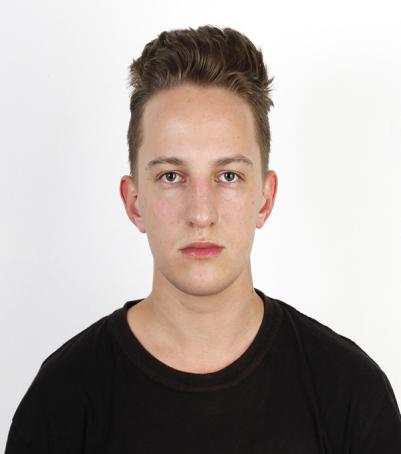 II. Результаты обученияIII. СамопрезентацияФамилия, имя, отчествоНикитин Роман АлександровичДата рождения/гражданство05.07.2002/белорусФакультетИнженерно-экономическийСпециальностьЭкономика и управление на предприятииСпециализацияЭкономика и управление на предприятии химической промышленностиСемейное положениеНе женатМесто жительстваг. МинскE-mailromaniktin876@gmail.comTelegram+375 29 660 86 67Моб. телефон+375 29 660 86 67 (МТС)Основные дисциплины по специальности, изучаемые в БГТУ1. Экономическая теория2. Экономика организации3. Менеджмент4. Статистика5. Бухгалтерский учет6. Анализ хозяйственной деятельности7. Технологии и оборудование производства минеральных удобрений и солей8. Технологии и оборудование синтеза и переработки полимеров9. Технологии и оборудование основного органического и нефтехимического синтеза10. Прогнозирование и планирование экономики11. Организация труда12. Инвестиционное проектирование13. Внешнеэкономическая деятельность14. Планирование на предприятии отрасли15. Организация производства16. Конкурентоспособность предприятияДисциплины курсового проектирования1. Макроэкономика2. Менеджмент3. Технологии и оборудование синтеза и переработки полимеров4. Экономика организации5. Анализ хозяйственной деятельности6. Инвестиционное проектирование7. Организация производстваСредний балл по дисциплинам специальности5Места прохождения практикиОАО “Минскремстрой”Владение иностранными языками; наличие международных сертификатовАнглийский язык (Уровень- выше среднего)Дополнительное образование–Компетенции по использованию современных программных продуктовMS Office/Word/Exсel/PowerPointНаучно-исследовательская работа (участие в проектах, конкурсах, конференциях, публикации и др.)–Жизненные планы, хобби и планируемая сфера деятельностиУсовершенствование знаний и навыков, полученных в университете.Желание развиваться в сфере экономики, инвестиционной деятельности, менеджмента, социологии, писательства.Хобби: спорт, английский язык, история.Личные качестваБыстрая обучаемость, аналитические способности, ответственность, инициативность, упорство, умение работать в команде, учтивостьЖелаемое место работыг. Минск